ISTITUTO COMPRENSIVO LUSERNA SAN GIOVANNIIstituto Comprensivo Statale di Scuola dell’Infanzia, Primaria e Secondaria di I gradoVia Tegas, 2 – 10062 Luserna San Giovanni (TO)Tel. 0121/909970            e-mail: toic843009@istruzione.it	toic843009@pec.istruzione.it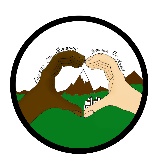    sito web: https://icluserna.edu.it 	           codice fiscale: 94544270013Circolare n. 221Luserna San Giovanni, 24/02/2021Alle famiglieOggetto: Modifica parziale della circolare n. 218Con la presente si comunica una parziale modifica alla circolare n. 218 relativa alla giornata di sciopero del 1° marzo 2021, a seguito di sopraggiunta comunicazione da parte del personale interessatoScuola Secondaria di I gradoLa classe 1^C2 entra ed esce regolarmente, come da orario ufficiale.Cordiali saluti.                                                                                             Il Dirigente Scolastico                                                                                                 (Prof.ssa Daniela CORBI)                                                                                                                                 Firma autografa sostituita a mezzo stampa                                                                                                                                 ai sensi dell’art. 3 comma 2 D.Lgs. 39/’93